Geometry Area reviewFind the area of a equilateral triangle with a side length of 20 feet. The area of a rhombus is 84 square inches.  One diagonal is 12 in.  Find the length of the other diagonal. Find the area of each rectangle.		b. d=12 and angle ACB=24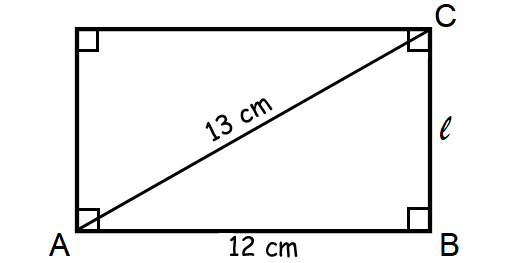 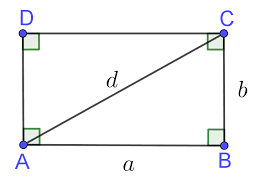 Find the area of the shaded region.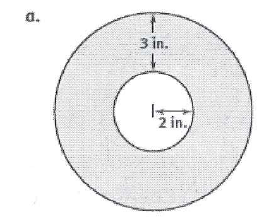 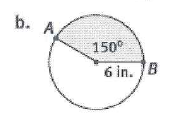 c. 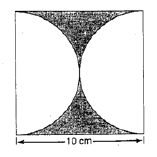 Find the probability of landing in the unshaded region.  The bigger circle has it’s center at O and a radius of 16 m. 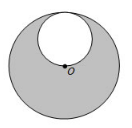 The area of a parallelogram is 810 ft2 and the height is 30 ft.  what is the length of corresponding base?Find the area.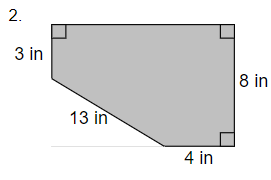 Find the length of 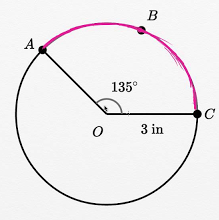 Find the area.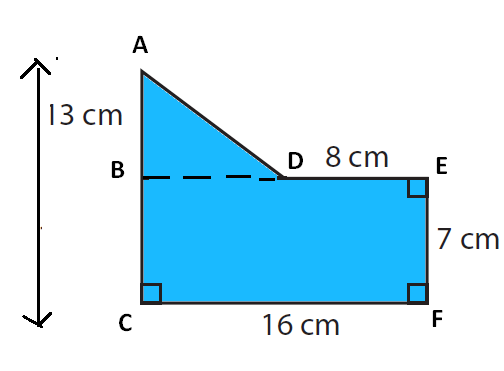 The Area of the triangle is 350.  Find the height.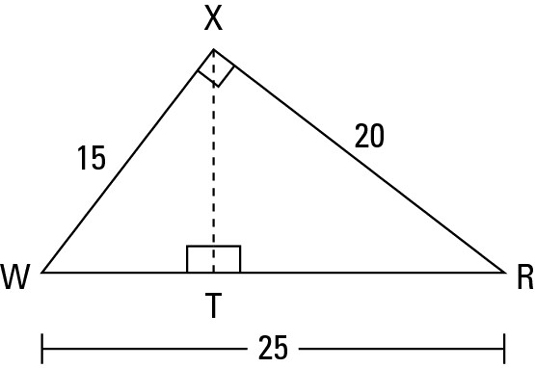 Find the area of the rhombus.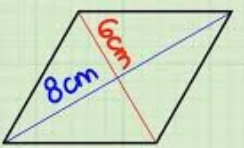 Graph and find the area of the polygon with vertices of (2,-7) (4,-4) (4,8) and (2,5). 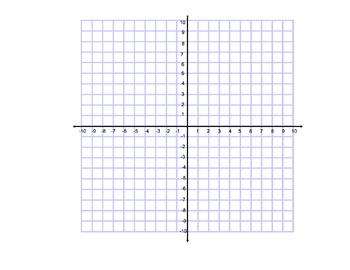 Find the area of a regular pentagon with a side of 12 and an apothem of 4.  Find the area of a regular hexagon with a side of 8. Find the distance between (-4,3) and (-7, -5). Use the isosceles trapezoid below to find the measure of all 4 angles if one of the acute base angles is 71 degrees.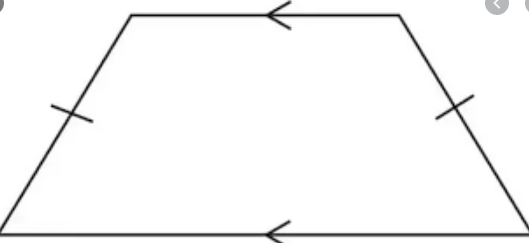 